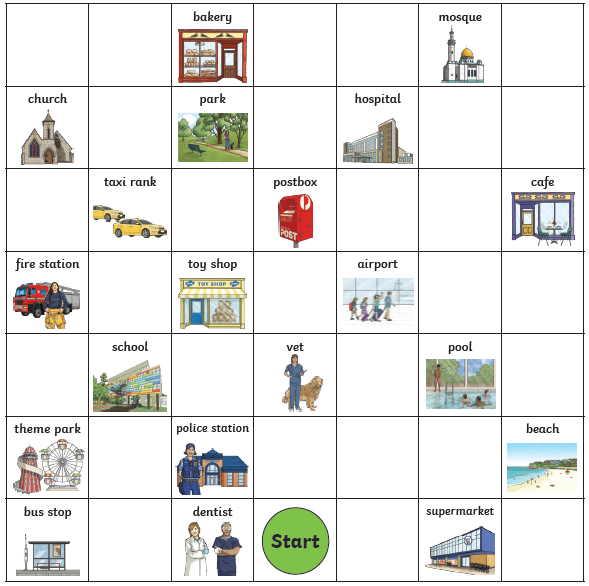 From the start, go North 4 squares. Where are you now?Go east 3 squares. Where are you now?Go south 3 squares. Where are you now?Go west 6 squares. Where are you now?Go east 2 squares. Where are you now?Start at the school. How do you get to the taxi rank?Start at the school. How do you get to the taxi rank?Give directions from the dentist to the toy shop. Give directions from the dentist to the toy shop. 